Von Abschied und Wiedersehen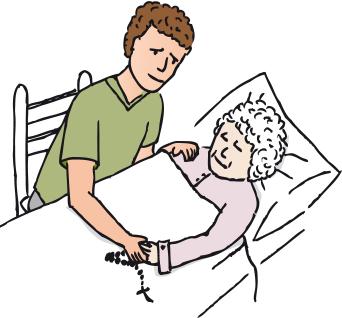 © Sarah Frank, Pfarrbriefservice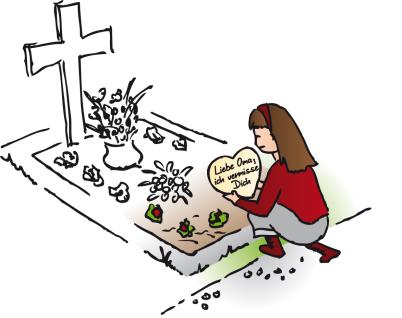 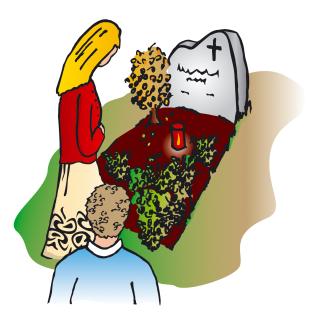 